             DEMANDE POUR UN AMENAGEMENT DES CONDITIONS DE TRAVAIL                                        ET/OU UN ALLEGEMENT DE SERVICE		Formulaire à destination des enseignants du 2nd degré, des psychologues de                                                l’éducation nationale et des conseillers principaux d’éducation                 Première demande                                                            Renouvellement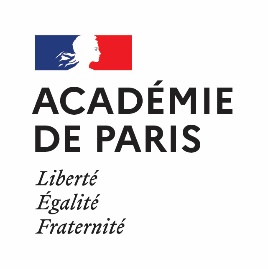                  Public	                             Privé sous contratNom et prénom du demandeur : _________________________________________Demande d’aménagement de poste   pour l’année scolaire : 202……/202….Je sollicite auprès de la Direction des ressources humaines du rectorat de Paris un aménagement de mes conditions de travail par :Un 	Un aménagement de l’emploi du temps : (précisez)Un aménagement des horaires : (précisez)Une salle fixe  Un accompagnant vie professionnelle (AVP) : Veuillez indiquer les tâches nécessitant l’intervention de cet accompagnant pour compenser votre handicap :Une aide matérielle : veuillez préciser le matériel visant à compenser le handicap dans votre activité professionnelle dont vous auriez besoin :Demande d’allègement de serviceJe sollicite auprès de la Direction des ressources humaines du rectorat de Paris un allègement de service – J’ai pris connaissance des conditions d’attribution.Nombre d’heures d’allègement demandées par semaine :……………………………………………………………Avez-vous bénéficié d’un allègement pour l’année scolaire précédente ? si oui, précisez ce qui a été accordé : …………………………………………………………………………………………………………….Avez-vous effectué une demande pour un autre dispositif pour l’année de référence :       Temps partiel de droit                                           Temps partiel thérapeutique        Temps partiel sur autorisation                              Congé longue maladie fractionnéA-t-il été accordé ?            oui                              non                     ma demande est en cours de traitementAvis du supérieur hiérarchique – Information complémentaire à mettre à la connaissance de la Direction des ressources humaines :Fait à :                                                                                        Le :Signature du demandeur :				Nom et signature du supérieur hiérarchique							Cachet de l’établissement (obligatoire) :Vous êtes :        Enseignant(e) dans le second degré         Psychologue de l’éducation nationale        Conseiller(e) principal(e) d’éducation        Affecté(e) en tant que remplaçantNom d’usage :Prénom :Date de naissance :Adresse postale complète personnelle (rue, CP, ville) :Téléphone :E-mail académique :Discipline et/ou fonctions occupées :Coordonnées complètes de votre établissement d’affectation actuelle :Adresse e-mail de cet établissement :Pour les agents affectés sur zone de remplacement : Coordonnées complètes de votre établissement de rattachement :Coordonnées complètes de votre établissement d’affectation actuelle :Adresse e-mail de cet établissement :Avez-vous une reconnaissance de handicap ? : RQTH □         Invalidité □            Autre □ (précisez)……………………………………………………………….         Dates de validité de cette reconnaissance : du ………………………………. au …………………………………□ Dépôt en cours       -    Date de l’accusé réception de la demande par la MDPH: ……………………□ non je n’en suis pas titulaire – Je ne l’ai pas demandéeAvez-vous une reconnaissance de handicap ? : RQTH □         Invalidité □            Autre □ (précisez)……………………………………………………………….         Dates de validité de cette reconnaissance : du ………………………………. au …………………………………□ Dépôt en cours       -    Date de l’accusé réception de la demande par la MDPH: ……………………□ non je n’en suis pas titulaire – Je ne l’ai pas demandée